GOD’S MASTERPIECEGOD’S MASTERPIECECreated For a Reason 1- TO WORK FOR HIM – HEROES 5-6 Created For a Reason 1- TO WORK FOR HIM – HEROES 5-6 DATE14th April 2024TOPIC/TEXTCreated For a Reason- TO WORK FOR HIM1 Samuel 3:1-15LESSON OVERVIEWOf all the things God made, we are His masterpiece- special and we were created for a reason- to work. A very special kind of work that no one else in the world can do. As you grow, and spend time with God every day, you will find out that special work is.TAKE AWAYSpend time with God, and you’ll discover your unique jobDo your very best, and do it for GodPREPARATIONRead 1 Samuel 3:1-15GAMEAerobics/Follow the LeaderWORSHIP SONGSPraise You Lord – Planet shakersWe Will Go - WatotoGod So Loved – Hillsong (Chorus and Bridge)BIG WORD TIMELesson Recap and IntroductionHello Children, I hope you had a beautiful week. Give your neighbor a Hi5.Last week we learnt that we were created for a reason, do you remember what it was?That’s right! TO WORSHIP. We worship God from anywhere we are because God is everywhere.(Turn to the person next to you and tell them “YOU ARE SPECIAL”.)Today we will continue to talk about how God Created You For a Reason.Tell your neighbor- You were “CREATED FOR A REASON”. First and foremost, God created us to WORSHIP HIM. That’s what we talked about last week.But secondly, God created us to WORK FOR HIM. And the WORK we do is good.Children, what is work?Work is an activity or task that you do that needs energy or effort to produce results.Do you think work is important? Why?Work is a source of money; without work we won’t have food to eat.Work also gives us purpose. The purpose or reason for which God created you for. Something that is very unique to you.Let me tell you a story from the Bible about a little boy called Samuel. God made him for a reason- to work as a Priest in the church. A Priest is like a Pastor.(Feel free to use the visuals from Bible Adventure series “A Voice in the night”)There was once a woman in the Bible called Hannah who could not have children, but she kept praying to God for a child and one day, God answered her prayer and she had a son, Samuel.Hannah gave Samuel to God. He took him to live and work in the church. She gave him to the Priest (He is like a Pastor) called Eli.Samuel helped Eli. He even slept in the church while Eli slept in a room nearby.One night, Samuel heard someone call his name. Samuel got up and ran to Eli. “Here I am,” he said. “I didn’t call you,” Eli grunted, “Go back to bed.” This happened 3 times that night. So, the third time, Eli said, “When you hear the voice again, say speak Lord your servant is listening.”When Samuel heard the voice again, He said, “Speak, Lord, Your servant is listening.” God talked with Samuel in the middle of the night.God asked Samuel to be a Prophet and share God’s words with His people.Samuel accepted to do the work wanted him to do. He did this work until he was an old man.Just like little Samuel, you too were created to a special work for God.There are so many people in the world, but each of us has a special work to do that no one else can do. And if you don’t do it, then the world will miss out on the unique job that you are supposed to do. There’s only one you that has been chosen to do it. You are God’s Masterpiece, you belong to Him. He has given you a special job.Let’s dance to this song as we get into our crews and discuss more.https://www.youtube.com/watch?v=jVKuOi3YEAM – MADE FOR THIS by Lifetree Kids.CREW TIME:ReadJohn 4:23-24TAKE AWAY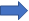 TAKE AWAYWelcome to our crew (say the name of the crew). Today we are talking about the fact that as God’s Masterpiece, we were Created For A Reason. And that is- TO WORK FOR HIM.(Allow the children to respond) What “Work” did the little boy in the Bible do? That’s right! He was a prophet. He told God’s people what God was saying. He did it until he was old.OBJECT: (Choose any object like a tooth brush, a pen, a hammer, a torch, spectacles.)Look at this toothbrush, it has a special work, what is it?It is used for brushing your eyebrows! Ha! Ha! Ha! It is used for brushing teeth. But when you use it for something else, you are misusing it.Just like how this toothbrush has a special work, God has chosen you to do something special, just like little Samuel.  God has chosen you as well, for a special and unique purpose that no one else can do, only you can do it.Teacher share your purpose- A long time ago, God chose me to be a teacher, did I know it when I was your age, no! Over time as I spent time with God, He showed it to me. You too, will discover soon or some of us already know it.Some people are chosen to do a special work when they are young like little Samuel and other when they are older like Mary the mother of Jesus; she was a woman when she gave birth to baby Jesus. So, your special work can be now or later, but you need to spend time with God to know your special work.(Allow the children to respond) Who do you “Work” for? Everything we do is for God. To please God. Not your parents or your friends or your teachers, or me. God is our Team Leader, our Father, our Boss. We work for Him. As you wash those dishes or clean that compound, do it for God. When God comes to inspect, may He say to you, “GREAT JOB!”So, even as we wait for that special work God created you for, let us do the things our parents ask us to do at home or what the teachers tell us to do at school. But you can also serve at church as a junior facilitator.CONCLUSION:You are God’s MASTERPIECE, created for a reason- to WORK for God.The work that God created for you to do can only be done by you; no one else. Spend time with God and He will tell you what to do.Altar Call.CHALLENGEAs you wait for that special work God created you for, do the things your parents and teachers tell you to do at home and school. But you can also serve at church as a junior facilitator.MEMORY VERSEColossians 3:23a ICB “In all the work you are doing, work the best you can.